	Në mbështetje të nenit 52. të Statutit të komunës së Preshevës /”Fl. zyrtare e Rrethit të Pçinjës”, nr. 26/2008/ dhe nenit 2. të Vendimit mbi Këshillin komunal të komunës së Preshevës /”Fl. zyrtare e Rrethit të Pçinjës”, nr.31/2008 “Fl. Zyrtare e qytetit të Leskocit “, nr 17/11 “Fl.zyrtare e komunës së Bujanocit “ nr. 7/2013), Këshilli komunal i komunës së Preshevës, në mbledhjen e vet të mbajtur më   18.10.2019, nxorri këtë:V E N D I MMBI NDARJEN E SUBVENCIONEVE NË BUJQËSI I.Këshilli komunal aprovon listën e përfituesve të subvencioneve në bujqësi,blegtori dhe bletari të propozuara nga Komisioni për bujqësi, gjithsejt janë 194 përfitues.Mjetet për subvencionimin e bujqëve që janë të parapara me buxhet  janë në vlerë prej 19.850.000 dinarë, të ndara sipas sektorëve: 1.Sektori i qumështit 7.543.000 dinarë2.Sektori i mishit 1.588.000 dinarë3.Sektori pemë-perime 4.962.500 dinarë4.Sektori i drithërave 4.565.500 dinarë5.Sektori i bletarisë 1.191.000 dinarëII.Lista përfituesve në sektorin e Qumshtit  gjithsej 80 përfitues.                Lista përfituesve në sektorin e Mishit gjithsej  16 përfitues.   Lista përfituesve në sektorin e Pemë –Perimeve gjithsejt 39 përfitues.    Lista e përfituesve në sektorin e Drithërave  gjithsejt 46 përfitues.     Lista e përfituesve në sektorin e Bletarisë gjithsejt 13 përfitues.III.Vlera e mjeteve për çdo përfitues i paguhet direkt furnitorit pasi të jetë e sjellur profaktura me numrin e xhirollogarisë së furnitorit, të cilën përfituesit e sjellin te komisioni për ndarjen e subvencioneve në Bujqësi.IV.Ky vendim e autorizon  kryeshefin e Administratës komunale të Preshevës ,që të lidh kontrata me fituesit e konkursit, kurse Drejtorati për financa,buxhet dhe prokurime publike obligohet që të bëjë përgaditjen dhe realizimin e pagesave.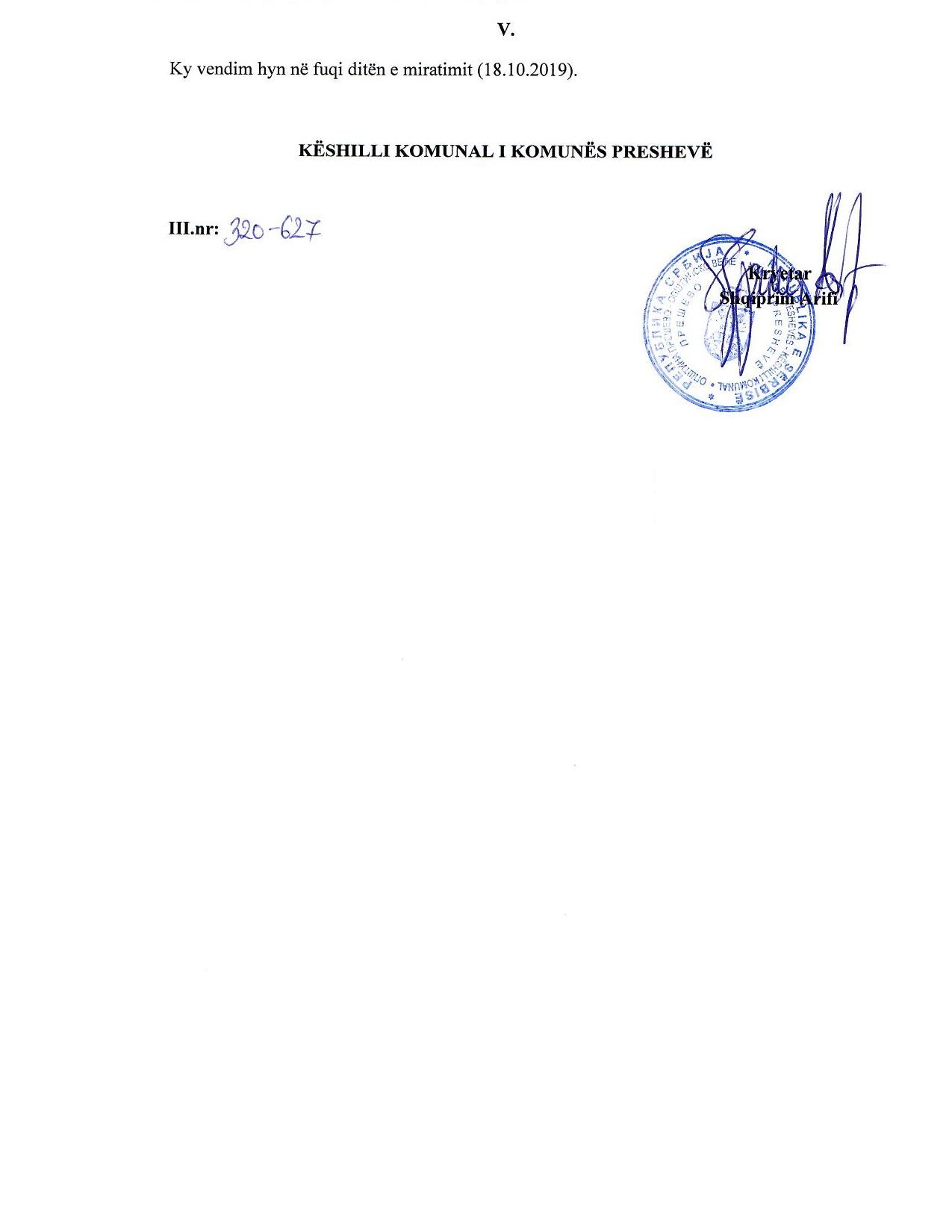 	Na osnovu čl. 52. Statuta opštine Preševo /”Sl.glasnik Pčinjskog okruga”, br. 26/2008/ i čl. 2. Odluke Opštinskog veća Opštine Preševo  /” Sl.glasnik Pčinjskog okruga”, br.31/2008 “Sl.glasnik Grada Leskovac “, br 17/11 “Sl.glasnik Opštine Bujanovac “ br. 7/2013), Opštinsko veće Opštine Preševo, na svojoj održanoj sednici dana  18.10.2019 god., donosi ovu:O D L U K U O PODELI SUBVENCIJE U POLJOPRIVREDII.Opštinsko veće usvaja spisak korisnika subvencija u poljoprivredi, stočarstvo i pčelarstvu predložene od strane Komisije za poljoprivredu , ukupno 194 dobitnika.Sredstva za subvencije poljoprivrede, koja su predviđena budžetom od 19.850.000 RSD koja su podeljena po sektorima:1.Sektor Mleka  7.543.000 RSD2.Sektor Mesa  1.588.000 RSD3.Sektor Voće-Povrće 4.962.500 RSD4.Sektor Žitarice 4.565.500 RSD5.Sektor Pčelarstva 1.191.000 RSD                                                                               II.Spisak dobitnika u sektor Mleka ukupno 80 dobitnikaSpisak dobitnika u sektor Mesa ukupno  16 dobitnikaSpisak dobitnika u sektor Voće-Povrće ukupno 39  korisnikaSpisak dobitnika u sektor Žitarice ukupno 46 dobitnikaSpisak dobitnika u sektor Pčelarstva ukupno 13 dobitnika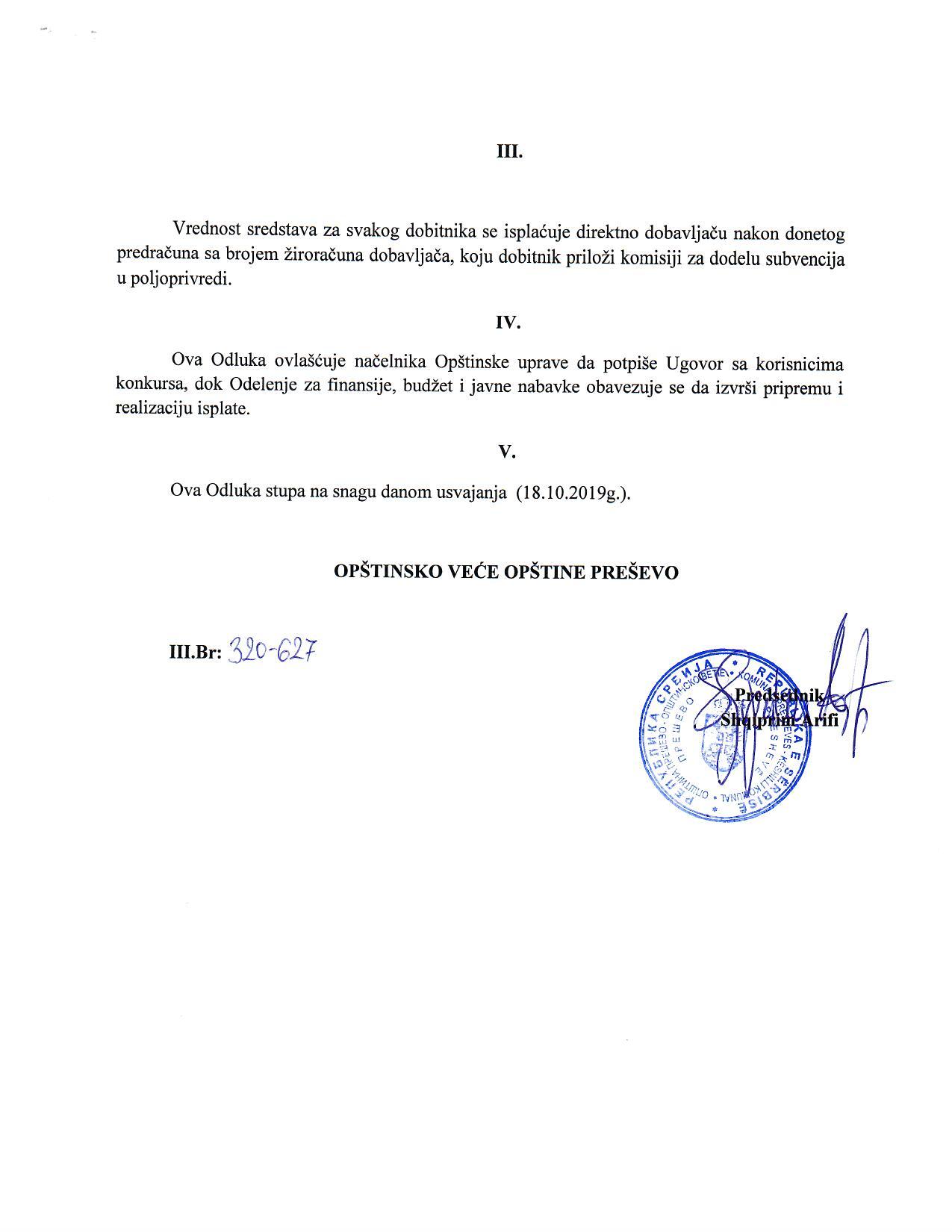 Nr.EmriMbiemriVendbanimiMjeti apo Dedikimi 1AbdullahIdaZhunicëKosë pjatore2AdemSylejmaniPreshevëfrezë 1.453Adem AliuPreshevëKosë pjatore4AgimKurtishiBukurocKosë pjatore5AgimHasaniÇukarkëKosë pjatore6AjrushKadriuCorroticëfrezë 1.657AleksandraJovanovićLeranfrezë 1.658AlifetJunuziBukurocfrezë 1.659ArdianeBilalliÇukarkëKosë pjatore10ArtanAvdiuBushtranKosë pjatore11AvniSaqipiGerajfrezë 1.6512AvniRexhepiNorçëKosë pjatore13AvniEminiBushtranmbledhëse sone14BasriSaqipiGerajfrezë 1.6515BekimLatifiAshanëtKosë pjatore16BesimShabaniBushtranfrezë 1.6517BlagojeDjordjevićAshanëtKosë pjatore18BojanStojanovićLeranKosë pjatore19BurhanLimaniRahovicëpjator 20 disqe20DanielaTodorovićCakanocKosë pjatore21DraganVasiljevićMamincefrezë 1.6522DraganJovanovićSvinjishteKosë pjatore23EshtrefHalimiPreshevëmbjellëse gruri 15 renda24FatmirEminiRahovicëmbledhëse sone25FevziEminiBushtranKosë pjatore26FuatSalihiZhunicëKosë pjatore27GoranVasiljevićMamincefrezë 1.6528HarbinSabediniKurbalimbledhëse sone29HasanMusliuBukurocKosë pjatore30HulusIsahuGolemidollKosë pjatore31IbrahimDestaniMiratocmbledhëse sone32IdrizHebibiMiratocfrezë 1.6533IdrizMustafaIlincëfrezë 1.6534IdrizSalihuRahovicëKosë pjatore35IsmailhakiMustafaGolemidollKosë pjatore36IsmetVeseliRaincëpjator 20 disqe37IsmetJashariRahovicëKosë pjatore38KushtrimBajramiTërrnavëKosë pjatore39LlukmanRexhepiRaincëmbledhëse sone40LulzimAsllaniZhunicëKosë pjatore41LutfiMehmetiMiratocfrezë 1.6542MarijaStojkovicSvinjishtembledhëse sone43MarjanTrajkovićLeranfrezë 1.4544MevludinJashariGerajKosë pjatore45MickoStojkovićSvinjishteKosë pjatore46MuhamerShaqiriZhunicëKosë pjatore47MuhametSejdiuBushtranKosë pjatore48NaserAsaniTërrnavëfrezë 1.6549NebojšaStojkovićStrezocKosë pjatore50NexhatShaqiriRahovicëmbledhëse sone,përg.për mbjellje51NexhmedinIsmailiZhunicëmbledhëse sone52PredragStanojkovićSt.HekurudhorKosë pjatore53PredragStojmenovićSt.HekurudhorKosë pjatore54Predrag CvetkovićBugarinëKosë pjatore55QamilEleziCorroticëpomp spërk.pllugj 75556QaniNevzadi Zhunicëfrezë 1.6557QenanMehmetiMiratocfrezë 1.6558Qerim RahimiBushtranfrezë 1.6559Qerim KadriuNorçëmjelëse60RafetEbibiMiratocpjator 20 disqe61Rafet JakupiÇukarkëpjator 20 disqe62RuanRamadaniBukurocpjator 20 disqe63RuzhdiSejdiuLeranpjator 20 disqe64SamiJusufiMiratocpomp spërk,shpërnd.plehu65SašaDjordjevićR.TerrnavesKosë pjatore66SelajdinSalihiMaxhereKosë pjatore67SevimeRexhepiRahovicëKosë pjatore68Shasine IsmailiPreshevëfrezë 1.6569ShefketIbrahimiGerajKosë pjatore70ShefkiBeqiriRahovicëfrezë 1.6571ShefkiFejzullahuRenatocKosë pjatore72Shefki SelmaniBushtranKosë pjatore73ShermineHasaniÇukarkëfrezë 1.6574SrdjanAntansijevićBushtranKosë pjatore75StojmenovićNovicaStrezocmbledhëse sone76SulejmanAvdiuBushtranKosë pjatore77SvetaManasijevićLeranpjator 20 disqe78SvetozarStojanovićBushtranmbledhëse sone79VukadinPešićZhunicëshpërnd. Plehu80XhevadinAliliMiratocKosë pjatoreNr.EmriMbiemriVendbanimiMjeti apo Dedikimi 1BajramJashariGerajKosë pjatore2BujarSadikuGolemidollpomp spërk,përg.për mbjellje3DaliborStošićSt.HekurudhorKosë pjatore4DejanMiticBugarinëfrezë 1.655Florim LimaniStanecKosë pjatore6HetemAlijiNorçëfrezë 1.457IlirHasaniRahovicëmbledhëse sone8JovanJankovićSt.HekurudhorKosë pjatore9JusufHalimiRahovicëKosë pjatore10MiftarSadikuGolemidollpjator 20 disqe11MuratMuratiMiratocKosë pjatore12QaniAsaniRahovicëfrezë 1.6513SamiShaqiriTërrnavëKosë pjatore14SkenderIbrahimiRahovicëmbledhëse sone15Vladanka VeljkovićCakanocrrethojë16MunirArifiBukurocfrezë 1.65Nr.EmriMbiemriVendbanimiMjeti apo Dedikimi 1Abdurrahim QazimiRahovicësistem ujitje2AgimAliuPreshevësistem ujitje3AliAliuMiratocfrezë 1.454AmetMaksutiPreshevësistem ujitje5AvniShabaniMiratocFrezë kultivatori6AvniShabaniRahovicëfrezë 1.657BajramFejzulliMiratocserë8BajramHafiziBuhiqnxjerrëse patatesh9BobanJaćimovićBugarinëfrezë 1.4510Dragan StankovićTërrnavëpërg.për mbjellje11FatmirHebibiPreshevëthyerëse arrash,lajthie12Gazmend ShaqiriSt.Hekurudhorserë 8x3013GoranJovanovićÇukarkëserë 8x5014HafizXheliliRahovicësistem ujitje15IlmiLimaniRahovicëfrezë 1.6516IrfanRahimiMiratocrrethojë17IsahAjvaziPreshevëserë 8x3018Ismail SadikuMiratocKosë pjatore19IsufZylfiuTërrnavëserë20Mehmet RamadaniMiratocfrezë 1.6521MinavereArifiRaincëfrezë 1.6522MuhametJakupiRahovicëmbjellëse patatesh23MuhametZulfijiAshanëtserë 8x4524MusaAlijiRahovicëserë 8x4025NaserEjupiRahovicënxjerrëse patatesh26NefailArifiPreshevëfrezë 1.6527NexhmedinRexhepiSt.Hekurudhorrrethojë28OrhanRrusteniBushtranfrezë 1.6529QaniAvdijaBushtransistem ujitje30RemziKadrijiRahovicëfrezë 1.6531RexhepJakupiShoshaje e Pfrezë 1.6532RexhepIljaziZhunicëserë 8x4033Sadik SadikuZhunicëfidane arrash,185 copa34SamiAjdiniRahovicëfrezë 1.6535ShefkiKasumiRahovicëfrezë 1.6536SnežanaDolančevićCakanocrrethojë37UrhanRexhepiPreshevëfrezë pemësh FZ 7038VaidMemetiAshanëtfrezë 1.6539ZumberRashitiPreshevëfrezë 1.65Nr.EmriMbiemriVendbanimiMjeti apo Dedikimi 1AgronHalitiMiratocpjator 20 disqe2AjetJakupiBushtranKosë pjatore3BashkimKasumiRahovicëfrezë 1.654BesimHyseniNorçëfrezë 1.655BobanStojkovićStrezocfrezë 1.656BujarFejzullahuBukurocpomp spërk.pllugj 7557DermishSherifiRaincëpjator 20 disqe8DobrosavStojiljkovicÇukarkëfrezë 1.459EjupHasaniÇukarkëfrezë 1.6510EkremSacipiGerajfrezë 1.6511EnverLimaniAshanëtserë 8x4012GanimeteRaimovicRahovicëpllugj 755,trina 3 krah13GëzimSaqipiPreshevëfrezë 1.6514HajrulaFazliuZhunicëfrezë 1.6515HasanMehmetiCorroticëfrezë 1.6516HasanHasaniCorroticëfrezë 1.6517IsufAmitiSt.Hekurudhorfrezë 1.6518JovanStanojkovićBugarinëfrezë 1.6519LazarIlicZhunicëfrezë 1.6520MasarAliuCorroticëfrezë21MehmetDestaniMiratocfrezë 1.6522MehmetKamberiPreshevëfrezë 1.6523MilanNedeljkovićBugarinëfrezë 1.4524Miroslav StefanovićBugarinëfrezë 1.3525MuminIdaZhunicëfrezë26Nazmi JakupiLeranKosë pjatore27NehatKadrijiGerajmbjellëse patatesh28NenadDimitrijevićCakanocpomp spërk,shpërnd.plehu29OsmanBektashiMiratocKosë pjatore30RamizRexhepiMiratocmbledhëse sone31RemzijeHasaniÇukarkëpjator 20 disqe32RidvanOsmoniGerajshpërndarës plehu,mbledhëse sone33RuzhdiZeneliCorroticëfrezë 1.6534RuzhdiZulfiuTërrnavëKosë pjatore35SadikEminiTërrnavëKosë pjatore36ShenasiKadrijiGerajfrezë37ShenasiIbrahimiRahovicëKosë pjatore38SladjanDjordjevićLeranKosë pjatore39SladjanaStojmenovićStrezocmbledhëse sone40StankoStojiljkovićStrezocKosë pjatore41SunčicaIvanovićStrezocpomp spërk.42TalatMustafaMiratocfrezë43TasimMemetiCorroticëpjator 20 disqe44VebijaShabaniMiratocshpërnd. Plehu45XhemaledinRexhepiMiratocmbjellëse patatesh46ZejnullaSalihuRahovicësistem ujitjeNr.EmriMbiemriVendbanimiMjeti apo Dedikimi 1DraganTrajkovićR.Terrnaveskoshere LR,16 copa,mjete tjera2LirimMiftariPreshevëshoqëri bletore3MitatZejnullahuBushtrankoshere DB10,20copa4MuminShabaniCorroticëshoqëri bletore,20 copa5PetarPopovićPreshevëkoshere DB 10,20 copa6QemalMuratiPreshevëkoshere DB 10,16 copa,Dyell 10 cop7RamiRrustemiBushtrankoshere LR,20copa8SaliRrustemiMiratoccentrifugë9SamiAgushiMiratockoshere  37 copa10SelamiBektashiPreshevëkoshere,centrifuge11Shengjule HiseniPreshevëcentrifugë 4R LR12SuatMemetiMiratockoshere,10 shoqëri,10 koshere13ZeqirjaAgushiMiratocKoshere,20 copaBr.ImePrezimeMestoNamena 1AbdullahIdaŽujinceRotaciona Kosačica2AdemSylejmaniPreševoFreza 1.453Adem AliuPreševoRotaciona Kosačica4AgimKurtishiBukurevacRotaciona Kosačica5AgimHasaniČukarkaRotaciona Kosačica6AjrushKadriuCrnotinceFreza 1.657AleksandraJovanovićReljanFreza 1.658AlifetJunuziBukurevacFreza 1.659ArdianeBilalliČukarkaRotaciona Kosačica10ArtanAvdiuBuštranjeRotaciona Kosačica11AvniEminiBuštranjeSakupljač sena12AvniRexhepiNorčaRotaciona Kosačica13AvniSaqipiAlidjerceFreza 1.6514BasriSaqipiAlidjerceFreza 1.6515BekimLatifiAšaneRotaciona Kosačica16BesimShabaniBuštranjeFreza 1.6517BlagojeDjordjevićAšaneRotaciona Kosačica18BojanStojanovićReljanRotaciona Kosačica19BurhanLimaniOraovicaTanjirača 20 diskova20DanielaTodorovićCakanovacRotaciona Kosačica21DraganVasiljevićMaminceFreza 1.6522DraganJovanovićSvinjišteRotaciona Kosačica23EshtrefHalimiPreševoSejalica žita 15 redova24FatmirEminiOraovicaSakupljač sena25FevziEminiBuštranjeRotaciona Kosačica26FuatSalihiŽujinceRotaciona Kosačica27GoranVasiljevićMaminceFreza 1.6528HarbinSabediniKurbalijaSakupljač sena29HasanMusliuBukurevacRotaciona Kosačica30HulusIsahuGolemidoRotaciona Kosačica31IbrahimDestaniMiratovacSakupljač sena32IdrizHebibiMiratovacFreza 1.6533IdrizSalihuOraovicaRotaciona Kosačica34IdrizMustafaIlinceFreza 1.6535IsmailhakiMustafaGolemidoRotaciona Kosačica36IsmetVeseliRajinceTanjirača 20 diskova37IsmetJashariOraovicaRotaciona Kosačica38KushtrimBajramiTrnavaRotaciona Kosačica39LlukmanRexhepiRajinceSakupljač sena40LulzimAsllaniŽujinceRotaciona Kosačica41LutfiMehmetiMiratovacFreza 1.6542MarijaStojkovićSvinjišteSakupljač sena43MarjanTrajkovićReljanFreza 1.4544MevludinJashariAlidjerceRotaciona Kosačica45MickoStojkovićSvinjišteRotaciona Kosačica46MuhamerShaqiriŽujinceRotaciona Kosačica47MuhametSejdiuBuštranjeRotaciona Kosačica48NaserAsaniTrnavaFreza 1.6549NebojšaStojkovićStrezovceRotaciona Kosačica50NexhatShaqiriOraovicasakupljač sena,setvospremač51NexhmedinIsmailiŽujinceSakupljač sena52PredragStojmenovićŽ.StanicaRotaciona Kosačica53PredragStanojkovićŽ.StanicaRotaciona Kosačica54Predrag CvetkovićSlavujevacRotaciona Kosačica55QamilEleziCrnotincePrskalica,Plugovi 75556QaniNevzadi ŽujinceFreza 1.6557QenanMehmetiMiratovacFreza 1.6558Qerim RahimiBuštranjeFreza 1.6559Qerim KadriuNorčaMuzilica60RafetEbibiMiratovacTanjirača 20 diskova61Rafet JakupiČukarkaTanjirača 20 diskova62RuanRamadaniBukurevacTanjirača 20 diskova63RuzhdiSejdiuReljanTanjirača 20 diskova64SamiJusufiMiratovacPrskalica,Rasipač djubriva65SašaDjordjevićTrnavska RekaRotaciona Kosačica66SelajdinSalihiMadžereRotaciona Kosačica67SevimeRexhepiOraovicaRotaciona Kosačica68Shasine IsmailiPreševoFreza 1.6569ShefketIbrahimiAlidjerceRotaciona Kosačica70ShefkiFejzullahuRanatovacRotaciona Kosačica71ShefkiBeqiriOraovicaFreza 1.6572Shefki SelmaniBuštranjeRotaciona Kosačica73ShermineHasaniČukarkaFreza 1.6574SrdjanAntansijevićBuštranjeRotaciona Kosačica75StojmenovićNovicaStrezovceSakupljač sena76SulejmanAvdiuBuštranjeRotaciona Kosačica77SvetaManasijevićReljanTanjirača 20 diskova78SvetozarStojanovićBuštranjeSakupljač sena79VukadinPešićŽujinceRasipač djubriva80XhevadinAliliMiratovacRotaciona KosačicaBr.ImePrezimeMestoNamena 1BajramJashariAlidjerceRotaciona Kosačica2BujarSadikuGolemidoPrskalica,Setvospremač3DaliborStošićŽ.StanicaRotaciona Kosačica4DejanMitićSlavujevacFreza 1.655Florim LimaniStanevceRotaciona Kosačica6HetemAlijiNorčaFreza 1.457IlirHasaniOraovicaSakupljač sena8JovanJankovićŽ.StanicaRotaciona Kosačica9JusufHalimiOraovicaRotaciona Kosačica10MiftarSadikuGolemidoTanjirača 20 diskova11MuratMuratiMiratovacRotaciona Kosačica12QaniAsaniOraovicaFreza 1.6513SamiShaqiriTrnavaRotaciona Kosačica14SkenderIbrahimiOraovicaSakupljač sena15Vladanka VeljkovićCakanovacOgrade16MunirArifiBukurevacFreza 1.65Br.ImePrezimeMestoNamena 1Abdurrahim QazimiOraovicasistem za navodnjavanje2AgimAliuPreševosistem za navodnjavanje3AliAliuMiratovacFreza 1.454AmetMaksutiPreševosistem za navodnjavanje5AvniShabaniOraovicaFreza 1.656AvniShabaniMiratovacMotokult.Freza7BajramHafiziBujičVadilica za krompir8BajramFejzulliMiratovacPlastenik9BobanJaćimovićSlavujevacFreza 1.4510Dragan StankovićTrnavaSetvospremač11FatmirHebibiPreševoDrobilica oraha,lešnika12Gazmend ShaqiriŽ.StanicaPlastenik 8x3013GoranJovanovićČukarkaPlastenik 8x5014HafizXheliliOraovicasistem za navodnjavanje15IlmiLimaniOraovicaFreza 1.6516IrfanRahimiMiratovacOgrade17IsahAjvaziPreševoPlastenik 8x3018Ismail SadikuMiratovacRotaciona Kosačica19IsufZylfiuTrnavaPlastenik20Mehmet RamadaniMiratovacFreza 1.6521MinavereArifiRajinceFreza 1.6522MuhametJakupiOraovicaSejalica za krompir23MuhametZulfijiAšanePlastenik 8x4524MusaAlijiOraovicaPlastenik 8x4025NaserEjupiOraovicaVadilica za krompir26NefailArifiPreševoFreza 1.6527NexhmedinRexhepiŽ.StanicaOgrade28OrhanRrusteniBuštranjeFreza 1.6529QaniAvdijaBuštranjesistem za navodnjavanje30RemziKadrijiOraovicaFreza 1.6531RexhepJakupiG.ŠošajaFreza 1.6532RexhepIljaziŽujincePlastenik 8x4033Sadik SadikuŽujinceSadnice Oraha,185 kom34SamiAjdiniOraovicaFreza 1.6535ShefkiKasumiOraovicaFreza 1.6536SnežanaDolančevićCakanovacOgrade37UrhanRexhepiPreševoFreza za voće FZ 7038VaidMemetiAšaneFreza 1.6539ZumberRashitiPreševoFreza 1.65Br.ImePrezimeMestoNamena 1AgronHalitiMiratovacTanjirača 20 diskova2AjetJakupiBuštranjeRotaciona Kosačica3BashkimKasumiOraovicaFreza 1.654BesimHyseniNorčaFreza 1.655BobanStojkovićStrezovceFreza 1.656BujarFejzullahuBukurevacPrskalica,Plugovi 7557DermishSherifiRajinceTanjirača 20 diskova8DobrosavStojiljkovićČukarkaFreza 1.459EjupHasaniČukarkaFreza 1.6510EkremSacipiAlidjerceFreza 1.6511EnverLimaniAšanePlastenik 8x4012GanimeteRaimovicOraovicaPlugovi 755,Drljača 3 krilna13GëzimSaqipiPreševoFreza 1.6514HajrulaFazliuŽujinceFreza 1.6515HasanMehmetiCrnotinceFreza 1.6516HasanHasaniCrnotinceFreza 1.6517IsufAmitiŽ.StanicaFreza 1.6518JovanStanojkovićSlavujevacFreza 1.6519LazarIlićŽujinceFreza 1.6520MasarAliuCrnotinceFreza21MehmetKamberiPreševoFreza 1.6522MehmetDestaniMiratovacFreza 1.6523MilanNedeljkovićSlavujevacFreza 1.4524Miroslav StefanovićSlavujevacFreza 1.3525MuminIdaŽujinceFreza26Nazmi JakupiReljanRotaciona Kosačica27NehatKadrijiAlidjerceSejalica za krompir28NenadDimitrijevićCakanovacPrskalica,Rasipač djubriva29OsmanBektashiMiratovacRotaciona Kosačica30RamizRexhepiMiratovacSakupljač sena31RemzijeHasaniČukarkaTanjirača 20 diskova32RidvanOsmoniAlidjerceRasipač djubriva,Sakupljač sena33RuzhdiZeneliCrnotinceFreza 1.6534RuzhdiZulfiuTrnavaRotaciona Kosačica35SadikEminiTrnavaRotaciona Kosačica36ShenasiKadrijiAlidjerceFreza37ShenasiIbrahimiOraovicaRotaciona Kosačica38SladjanDjordjevićReljanRotaciona Kosačica39SladjanaStojmenovićStrezovceSakupljač sena40StankoStojiljkovićStrezovceRotaciona Kosačica41SunčicaIvanovićStrezovcePrskalica42TalatMustafaMiratovacFreza43TasimMemetiCrnotinceTanjirača 20 diskova44VebijaShabaniMiratovacRasipač djubriva45XhemaledinRexhepiMiratovacSejalica za krompir46ZejnullaSalihuOraovicasistem za navodnjavanjeBr.ImePrezimeMestoNamena 1DraganTrajkovićTrnavska Rekakošnice LR,16 kom,pomoćna sredstva2LirimMiftariPreševoPčelska društva3MitatZejnullahuBuštranjekošnice DB10,20 kom4MuminShabaniCrnotincePčelska društva,20 kom5PetarPopovićPreševokošnice DB 10,20 kom6QemalMuratiPreševokošnice DB 10,16 kom,Vosak 10 kom7RamiRrustemiBuštranjekošnice LR,20 kom8SaliRrustemiMiratovaccentrifuga9SamiAgushiMiratovackošnice  37 kom10SelamiBektashiPreševokošnice,centrifuga11Shengjule HiseniPreševocentrifuga 4R LR12SuatMemetiMiratovackošnice 10 kom,10 društvi,13ZeqirjaAgushiMiratovacKošnice,20 kom